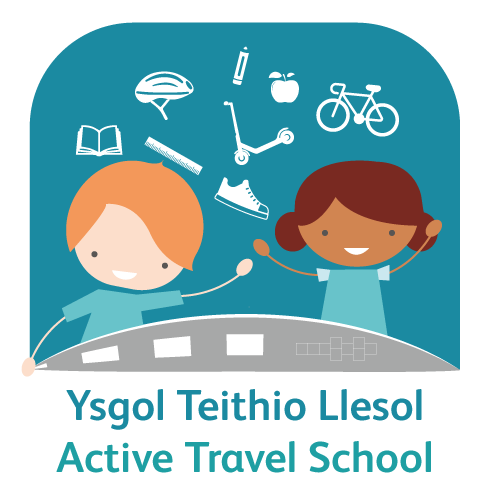 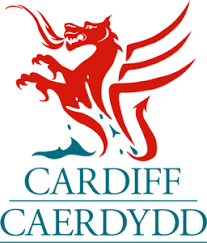 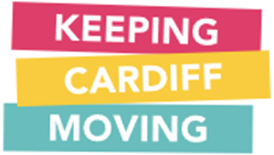 Ysgol Teithio Llesol Ffurflen Ganiatâd GDPR ar gyfer FideosYnglŷn â’r cynllunMae Cyngor Caerdydd yn cefnogi ysgolion i ystyried dewisiadau amgen yn lle teithio yn y car i’r ysgol. Yn rhan o'r cynllun hwn, credwn y byddai'n wych cynnwys fideos am eich profiadau o ddefnyddio gwahanol ffyrdd o deithio i'r ysgol. Er mwyn i ni ddefnyddio eich fideos, mae angen eich caniatâd ysgrifenedig arnom.Caiff eich fideos eu cyhoeddi ar ein gwefan a'n cyfrif Twitter a'u gwylio gan aelodau o'r cyhoedd. I gael mwy o wybodaeth, darllenwch ein hysbysiad preifatrwydd yma https://keepingcardiffmoving.co.uk/cy/projects/schools/Caniatâd Fideo:Os ydych chi dan 13 oed, bydd gofyn i riant/gwarchodwr ystyried a llofnodi’r isod ar eich rhan.Ticiwch y blychau isod i nodi a ydych yn cytuno i'r canlynol;Cytunaf i Gyngor Caerdydd brosesu fy ngwybodaeth er mwyn				                                    rhannu fy mhrofiad gyda'r cyhoedd		Cytunaf i'r fideo gael ei bostio ar gyfrif Twitter Ysgolion Teithio Llesol		                                                                     		Cytunaf i'm fideo gael ei lanlwytho i'r wefan cadwcaerdyddisymud.co.uk          	                                                                     Cytunaf i dderbyn cyfathrebiadau gan gyfeiriad e-bost cynlluniauteithio@caerdydd.gov.uk Cyngor Caerdydd ynglŷn â'r fideo   Telerau defnyddioMae caniatâd yn ddilys am ddwy flynedd ac mae’n dod i ben yn awtomatig wedi’r cyfnod hwn. Os hoffech dynnu caniatâd yn ôl, gallwch wneud hynny drwy gysylltu â cynlluniauteithio@caerdydd.gov.uk a byddwn yn delio â'ch cais cyn gynted â phosibl.Caiff eich fideos eu lanlwytho i’n gwefan yn unig ac ni fyddant yn cael eu defnyddio at unrhyw ddiben arall.Ni chynhwyswn fanylion nac enwau unrhyw blentyn nac oedolyn mewn unrhyw fideos a ddefnyddir, unrhyw ddeunyddiau hyrwyddo nac mewn cyhoeddiadau print heb ganiatâd.  Ni ddefnyddiwn y fideos at unrhyw ddibenion eraill, dim ond y rhai a nodwyd uchod.Ni chaiff eich fideos eu prosesu na’u rhannu gydag unrhyw sefydliad trydydd parti. Ceidw Cyngor Caerdydd hawlfraint unrhyw lun/ffilm/sain.Prosesir yr holl ddata yn unol â’r Rheoliadau Cyffredinol ar Ddiogelu Data (GDPR) a Deddf Diogelu Data 2018.Rwyf wedi darllen ac yn deall yr amodau defnyddio fel y’u nodwyd uchod.I gael rhagor o wybodaeth am sut y mae Cyngor Caerdydd yn prosesu data personol, gweler ein  Polisi Preifatrwydd yma;  https://www.cardiff.gov.uk/CYM/Hafan/Ymwadiad/Pages/default.aspxEnw Llawn y Cyfranogwr:(sydd yn y fideo)Enw Rhiant/Gwarcheidwad, os yw'r cyfranogwr o dan 13 oed:Llofnod:Dyddiad:Enw Rhiant/Gwarcheidwad (os yw’n berthnasol):